LISTEN TO THE PODCAST ABOUT THE FIRST FLEETAND TRY TO GET AS MUCH INFORMATION AS YOU CAN:People on board:Reason for the journey: Draw the journey from England to Australia and write the names of the different stops: 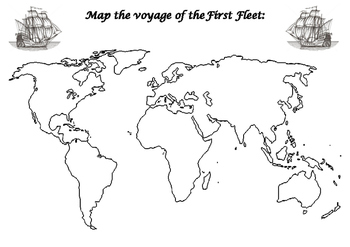 What do these dates and numbers correspond to?13th May 1787: ………………………………………………………………………………………………………..………. 11: ……………………………………………………………………………………………………….……………………………1,000: …………………………………………………………………………………………….………………………………… 252 days: ………………………………………………………………………………………….…………………………………48 : ……………………………………………………………………………………………………………………………………..1,400: …………………………………………………………………………………………….…………………………………. January 26th 1788: ……………………………………………………………………………………………………………….